VZLU - Czech Aerospace Research CentreAviation Division - Materials and Technologies DepartmentMaterials Testing LaboratoryPULL-OUT TESTTensile Machine:	Inova ZUZ 50Material:	Prepreg Nanopith ER130_90 / CC200T300 3K PlainFoil adhesive Scotch Weld AF163-2K WT 0.06Honeycomb Plascore PAMG-XR1-3.1-3/16-10-P-5056Adhesive for inserts Araldite AV138M/HV998MPSet:		V43bTest method:	Pull-out (ECSS-E-HB-32-22A)		Crosshead speed:	0.5 mm/min	Test date:	20. 5. 2020		Operator name:	I. Mlch	Temperature:	26.1 °C		Humidity:	36.2 %R.H.	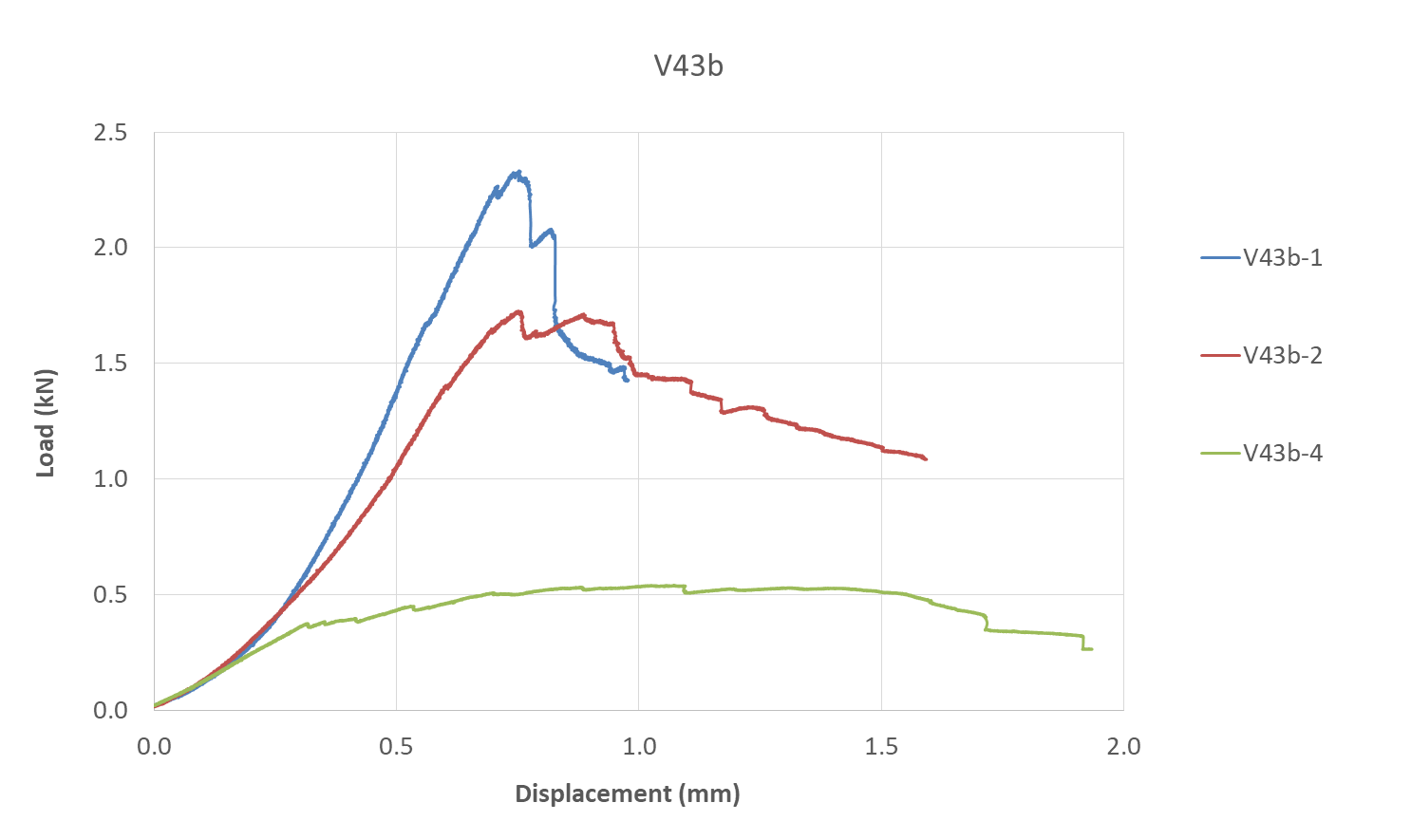 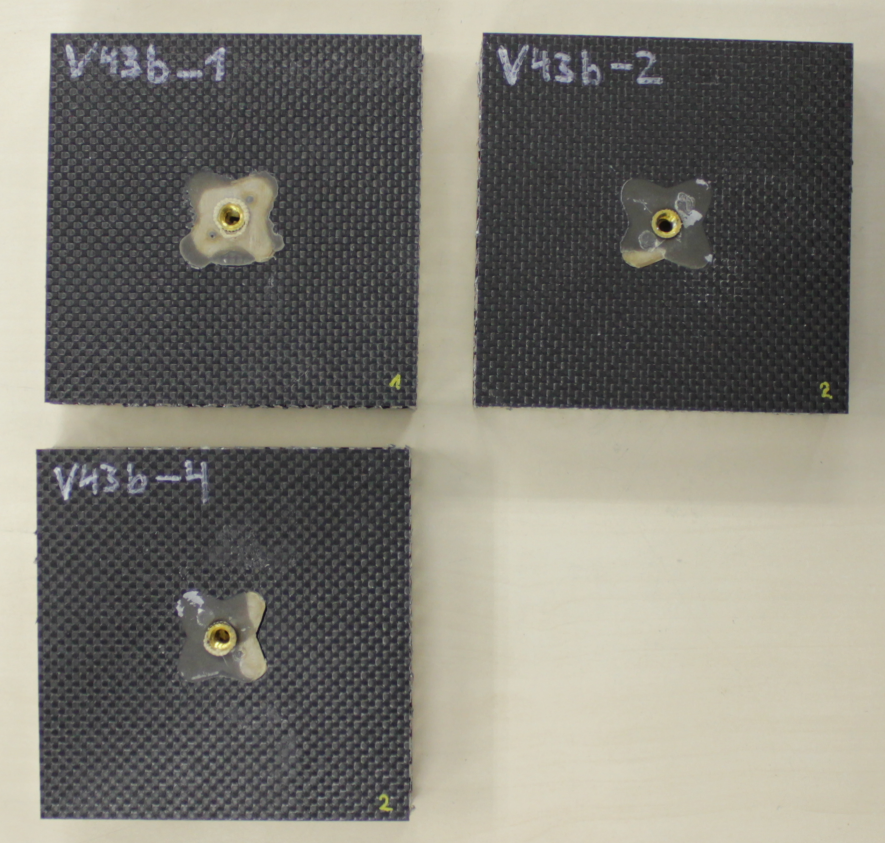 Fig. 1 – Specimens before testing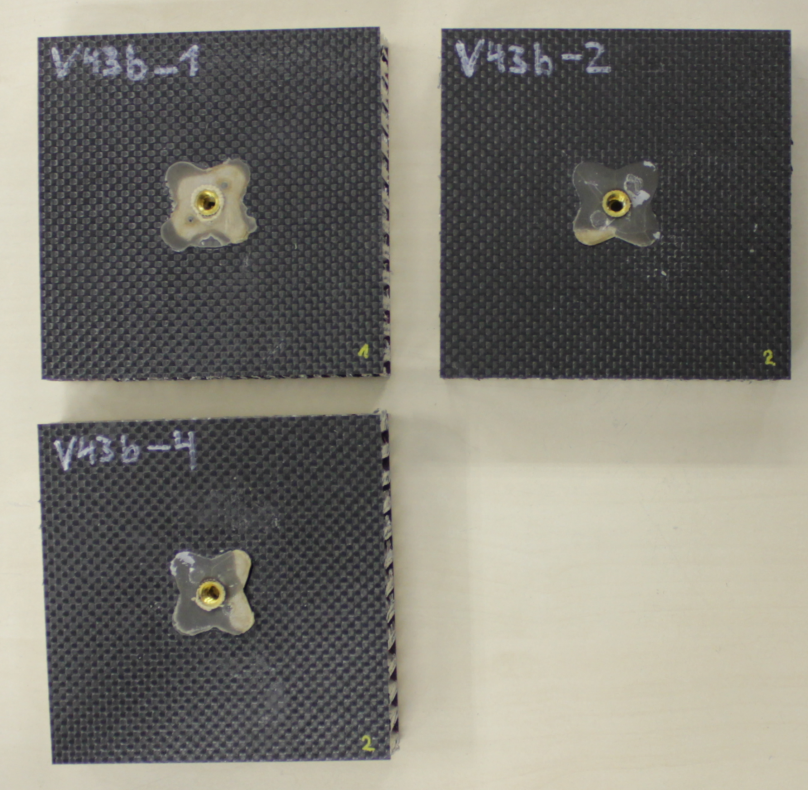 Fig. 2 – Specimens after testing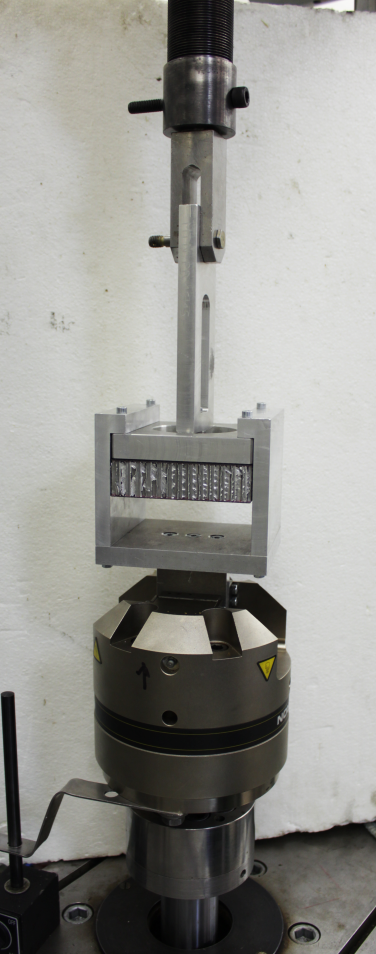 Fig. 3 – Test setup overview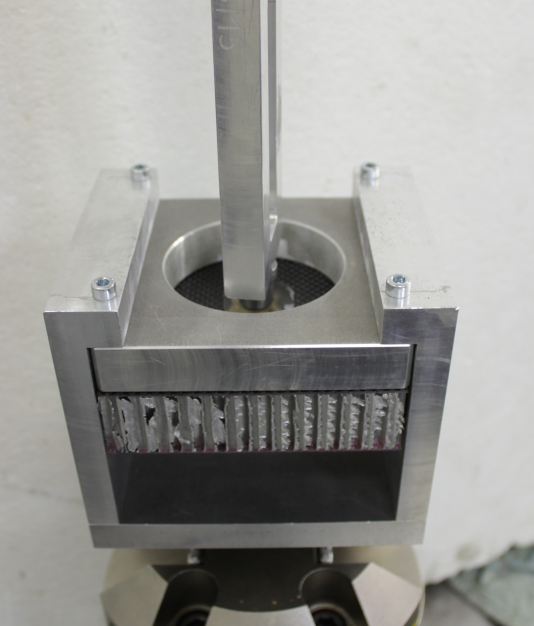 Fig. 4 – Specimen clamping detailEnd of recordSampleMax. LoadNoteSample(kN)Note1V43b-12.3332V43b-21.7273V43b-40.541Mean1.534S.D.0.912C.V. (%)59.46Min.0.541Max.2.333